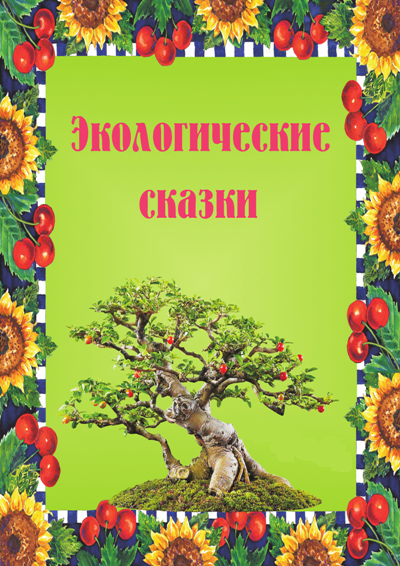 ПРЕДЫСТОРИЯ В тихом заброшенном пруду жил с незапамятных времён Водяной. Он давно постарел и оброс тиной. А в последние годы всё чаще можно былоуслышать его грустную песню:«Я Водяной, я Водяной.Никто не водится со мной.В моём пруду – болото,Пришёл бы ну хоть кто-тоВокруг меня жестянки,Бумага, банки, склянки..Давно я без лягушек -Покинули подружки.Эх, жизнь моя…»Услышали печальную песню дети:- Как это? Почему в пруду склянки?  А куда исчезли лягушки?Водяной, прежде не показывающийся на глаза людям, на этот раз не стал скрываться в глубине пруда. Он рассказал, каким прекрасным местом был его родной пруд совсем ещё недавно.  От  воспоминаний совсем расстроился Водяной и горько заплакал:- Придётся перебираться в соседнее озеро, на чужбину, а моё, родное, оставить.Жалко стало детям  несчастного Водяного.- Без чистой воды он погибнет, -  решили ребята. – Нужно вернуть этому месту  былую чистоту и красоту.А людям дети захотели рассказать, что будет с планетой, если не станет ВОДЫ.ИСТОРИЯ ОДНОЙ КАПЛИ (ГРУСТНАЯ СКАЗКА О ВОДЕ)Прозрачная струйка воды бежала из незакрытого крана. Вода падала прямо на землю и исчезала, безвозвратно впитываясь в потрескавшуюся от палящих солнечных лучей почву.Тяжёлая капля воды, робко выглянувшая из этой струйки, с опаской посмотрела вниз. В какую-то долю секунды у неё в голове пронеслась вся её долгая, насыщенная событиями жизнь.Она вспомнила, как, резвясь и играя на солнце, появилась она, Маленькая Капелька, из несмело пробившегося из земли, юного и дерзкого Родника. Со своими  сёстрами, такими же озорными Маленькими Капельками, она резвилась среди  шепчущих им ласковые слова берёзок, среди пылающих яркими красками цветов лугов, среди благоухающих лесных трав. Как любила Маленькая Капелька смотреть в чистое высокое небо, на лёгкие, как пёрышко, облака, медленно плывущие и отражающиеся в маленьком зеркале Родника. Капелька вспомнила, как Родник, ставший со временем дерзким и сильным, превратился в шумный поток и, сбивая на своём пути камни, холмики и песчаные насыпи, пронёсся по низине, облюбовывая место для своего нового пристанища.  Так родилась Река, которая вилась, словно серпантин, в обход девственных лесов и высоких гор.И вот, став зрелой и полноводной, Река приютила в своих водах налима и окуня, леща и судака. Резвилась в теплых её волнах мелкая рыбёшка, а хищная щука вела на неё охоту. По берегам гнездилось множество птиц: утки, дикие гуси, лебеди-шипуны, серые цапли. Наведывались с восходом солнца на водопой косуля и олень, гроза здешних лесов – кабан со своим выводком -  был не против отведать самой чистой и вкусной студёной воды. Нередко на берег приходил Человек, располагался у Реки, наслаждался её прохладой в летний зной, любовался рассветами и закатами, дивился стройному хору лягушек под вечер, с умилением взирал на пару лебедей, поселившихся неподалёку у воды.А зимой у Речки раздавался детский смех, малыши  и взрослые устроили на Реке каток и теперь скользили по сверкающему зеркалу льда на санках и коньках. И где уж тут было усидеть на месте! Капельки наблюдали за ними из-под толщи льда и делили вместе с людьми их радость.Всё это было. Но было, кажется, так давно!За столько лет Капелька многое повидала.  Узнала она и то, что РОДНИКИ И РЕКИ НЕ НЕИССЯКАЕМЫ. А Человек, тот самый Человек, который так любил бывать на берегу, наслаждаться Рекой, пить холодную ключевую воду, этот Человек берёт эту воду для своих нужд. Да не просто берёт, а расходует её совсем не по-хозяйски.Вот и сейчас вода вытекала тонкой струйкой из крана, а Капля воды, зажмурившись, отправлялась в пугающее, неизведанное будущее.«А ЕСТЬ ЛИ У МЕНЯ БУДУЩЕЕ? – с ужасом подумала Капля. – Ведь я отправляюсь, кажется, в НИКУДА»КАК ТУЧКА БЫЛА В ПУСТЫНЕ (СКАЗКА О МЕСТЕ, ГДЕ НЕТ ВОДЫ)Заблудилась однажды Тучка. Попала она в пустыню.- Как тут красиво! – подумала Тучка, глядя вокруг. – Всё такое жёлтенькое…Налетел ветер, выровнял песчаные холмы.- Как тут красиво! – вновь подумала Тучка. – Всё такое ровненькое…Сильнее стало припекать солнце.- Как тут красиво! – в очередной раз подумала Тучка. – Всё такое тёплое…Так прошёл целый день. За ним второй, третий… Тучка всё ещё восторгалась увиденным в пустыне.Неделя прошла. Месяц. В пустыне было и тепло, и светло. Солнышко облюбовало это место на земле. Ветер часто наведывался сюда.Не было здесь только одного – голубых озёр, зелёных лугов, пения птиц, всплеска рыб в реке.Заплакала Тучка. Нет, не видать пустыне ни пышных лугов, ни густых дубрав, не вдыхать её обитателям аромат цветов, не слышать ей звонкую трель соловья.Нет здесь самого главного – ВОДЫ, а, значит, нет и ЖИЗНИ.СИЛА ДОЖДЯ И ДРУЖБЫ (СКАЗКА О ЖИВИТЕЛЬНОЙ СИЛЕ ВОДЫ)Над лужайкой кружила встревоженная Пчёлка.- Как ж-ж-же быть? Дож-ж-ждя  нет уж-ж-же много дней.Она оглядела лужайку. Понуро опустили свои головки колокольчики.  Ромашки сложили белоснежные лепестки. С надеждой глядели в небо поникшие травы. Невесело переговаривались между собой берёзки и рябинки. Их листочки постепенно из нежно-зелёных превращались в грязно-серые, желтели на глазах. Тяжело стало Жучкам, Стрекозам, Пчёлкам и Бабочкам. Изнывали от жары в своих тёплых шубах, прячась в норы, и не обращая друг на друга внимания, Заяц, Лиса и Волк. А Дедушка Медведь забрался в тенистый малинник, чтобы хоть там спастись от палящего солнца. Надоела жара. А Дождя всё не было.- Дедушка Медведь, - прожужжала Пчёлка, - подскаж-ж-жи, как быть. Нет спасения от ж-ж-жары. Дож-ж-ждик, наверное, забыл про нашу луж-ж-жайку.- А ты найди вольный Ветер- ветерок, - ответил старый мудрый Медведь, - он гуляет по всему миру, знает обо всём, что делается на свете. Он поможет.Полетела Пчёлка на поиски Ветерка.А тот озорничал в это время в дальних странах. Еле-еле нашла его Пчёлка, рассказала о беде. Поспешили они на забытую Дождиком  лужайку, а по пути прихватили с собой лёгкое Облачко, отдыхающее на небосводе. Не сразу поняло Облачко, почему потревожили его Пчёлка и Ветерок. А когда увидело засыхающие леса, поля, луга, несчастных животных, заволновалось:- Помогу лужайке и её обитателям!Нахмурилось Облачко и превратилось…в  дождевую Тучку. Тучка начала раздуваться, застилая собой всё небо. Дулась – дулась, пока не разразилась тёплым летним Дождём.Дождик лихо отплясывал по ожившей лужайке. Он шёл по Земле, и всё вокругпиталось ВОДОЙ, сверкало, радовалось, пело ГИМН ДОЖДЮ И ДРУЖБЕ.А Пчёлка, довольная и счастливая, в это время сидела под широким листом Одуванчика и думала о ЖИВИТЕЛЬНОЙ СИЛЕ ВОДЫ  и о том, что часто мы не ценим этот удивительный дар природы.ИСТОРИЯ МАЛЕНЬКОГО ЛЯГУШОНКА (ДОБРАЯ СКАЗКА О КРУГОВОРОТЕ ВОДЫ В ПРИРОДЕ)Маленький Лягушонок скучал. Все Лягушки вокруг были взрослыми, и ему не с кем было играть. Сейчас он лежал на широком листе речной лилии и внимательно смотрел в небо.- Небо такое синее и живое, словно вода в нашем пруду. Должно быть, это и есть пруд, только наоборот. А раз так, то там наверняка водятся лягушки.Он вскочил на тоненькие лапки и закричал:- Эй! Лягушата из небесного пруда! Если вы меня слышите, отзовитесь! Давайте дружить!Но никто не отозвался.- Ах, так! – воскликнул Лягушонок. – Вы со мной в прятки играть?! Вот вам!И он скорчил забавную гримасу.Мама – Лягушка, неподалёку выслеживающая комара, только рассмеялась.- Глупыш! Небо ведь не пруд, и там нет лягушат.- Но ведь с неба  часто капает дождь, а ночью оно темнеет, как и наша вода в пруду. И эти вкусные комары так часто взмывают ввысь!- Какой ты у меня маленький, - вновь засмеялась Мама. – Комарикам ведь нужно спасаться от нас, вот они и поднимаются в воздух. А вода в нашем пруду в жаркие дни испаряется, поднимается в небо, а потом снова возвращается в наш пруд в виде дождя. Понял, малыш?- Угу, - кивнул зелёной головкой Лягушонок.А про себя подумал:- Всё равно когда-нибудь найду себе друга с неба. Ведь там есть вода! А значит, есть и Лягушата!!!РАЗВЕ ОЗЕРО – СВАЛКА? (СОВРЕМЕННАЯ СКАЗКА О РЫБАКЕ И РЫБКЕ)Жил Старик со своею Старухой у самого синего озера.Жили уже тридцать лет и три года.Старик ловил неводом рыбу, а Старуха пряла свою пряжу.Раз пошёл Старик к озеру.Закинул он невод в воду – пришёл невод с тиной тёмною.Он в другой раз закинул свой невод – пришёл невод с мусором,и было его тут видимо-невидимо.В третий раз закинул он невод – показаласьиз воды старая автомобильная шина.Удивился Старик, испугался:«Тридцать лет я рыбачил и три года,а такого ни разу не лавливал.Раньше-то всё рыбка попадалась».Хотел  уж было Старикворотиться к своей Старухе,да услышал за спиной всплеск слабый.Вновь закинул Старик в воду невод.Пришёл невод с одной Рыбкою.С непростою Рыбкою – еле живою.Как тут взмолится Рыбка!Голосом молвит человечьим:«Спаси, старче, озеро наше,сохрани живым для потомков».Задумался Старик:«Жил я у озера тридцать лет и три годаи  не ведал,что творится у самого моего порога.Уничтожали озеро постепенно,сваливая мусор у берегов,забрасывая его в прозрачную водуи не думая о том,что губят озеро и его обитателей».Отбросил Старик невод,собрал вдоль берегов банки, бутылки,бумагу и целлофановые пакеты,выкатил из воды автомобильные шины.Стал он кликать Рыбку.Приплыла к нему Рыбка,но ничего не сказала,лишь хвостом по воде плеснулаи ушла в глубокое озеро.И с тех пор приходит Старик к озеру,но не рыбачить,а охранять покой Рыбки,ведь очень сильно обидели её люди,ПРЕВРАТИВ ОЗЕРО В СВАЛКУ.СВЯТОЙ ИСТОЧНИК НА ХОПРЕ (ПРАВДИВАЯ  ИСТОРИЯ ОБ ОДНОМ РОДНИЧКЕ)История этого родника началась очень давно.  Ещё в 1827 году.На пологом берегу Хопра много деревьев наросло, кустарников. И вот одна девчушка набрела как-то раз на кустик, а на нём висела странная дощечка с рисунком. Девочка рассказала о находке местному священнику. Когда люди пришли на берег за дощечкой, её не было на месте. Пропала! Только после молитвы вновь оказалась странная дощечка на месте. И это была не просто дощечка, это была икона Божьей Матери. Иконку назвали Явленной, потому как явилась она людям на радость.Так гласит легенда.Но есть у легенды продолжение с тех времён и по сию пору.На месте находки появился из земли родничок. Он был маленький, но живой. Нашёл он маленькую ямку и наполнил её водой чистой, прозрачной, студёной. Жил родник, радовал путников и паломников, которые часто стали приходить к этому святому месту.Но не долгим оказалось безоблачное существование родника.Пришли злые люди, которые завидовали, что есть на земле Хоперской такое чудесное место, засыпали родник  землёй, чтобы не посмел на свет показаться. Но пробился упрямый родничок сквозь преграду, показался на радость людям из земли.Тогда злые люди пришли снова к роднику и заковали его в бетон. Только напрасно. Родничок так любил жизнь, что никакой бетон не удержал его. Просочился через бетон и забил радостным фонтанчиком. Не посмели больше злые люди обижать родник. Ведь оказался он сильнее зла и зависти.Место у родника стали называть Святым источником – ИСТОЧНИКОМ ВЕРЫ, ЛЮБВИ И ТОРЖЕСТВА ЖИЗНИ.И сейчас приходят к Святому источнику и стар, и млад, просят Явленную о защите, пьют чистую родниковую воду и верят, что вода эта прибавит им силы и здоровья.РОДНИКС давних пор на дне оврага жил весёлый и щедрый родничок. Чистой студёной водой он поил корни трав, кустов и деревьев. Большая серебристая ива раскинула над родником тенистый шатёр.Весной по склонам оврага белела черёмуха. Среди её кружевных душистых кистей соловьи, пеночки и зяблики вили свои гнёзда.
Летом разнотравье пёстрым ковром устилало овраг. Над цветами кружились бабочки, шмели, пчёлы.В погожие деньки Артём с дедушкой ходили на родник за водой. Мальчик помогал дедушке спуститься по узкой тропе к роднику и набрать воды. Пока дедушка отдыхал под старой ивой, Артём играл возле ручейка, который струился по камешкам на дне оврага.Однажды Артём пошёл за водой один и встретился у родника с ребятами из соседнего дома – Андреем и Петей. Они гонялись друг за другом и гибкими прутьями сшибали головки цветов. Артём тоже сломал ивовый прут и присоединился к мальчишкам.Как вы думаете, хорошую ли игру придумали ребята? Почему?Когда шумная беготня надоела ребятам, они стали бросать в родник ветки и камни. Артёму новая забава не понравилась, ему не хотелось обижать добрый весёлый родничок, но Андрюша и Петя были старше Артёма на целый год, и он давно мечтал подружиться с ними.Как бы вы поступили на месте Артёма?Вначале родник легко справлялся с камешками и обломками веток, которыми мальчишки забрасывали его. Но чем больше становилось мусора, тем труднее приходилось бедному роднику: он то замирал совсем, засыпанный крупными камнями, то едва сочился, пытаясь пробиться в щели между ними.Когда Андрей и Петя ушли домой, Артём присел на траву и вдруг заметил, что к нему со всех сторон слетаются большие стрекозы с прозрачными блестящими крыльями и яркие бабочки.- Что это с ними? – подумал мальчик. – Чего они хотят?
Бабочки и стрекозы закружили вокруг Артёма хоровод. Насекомых становилось всё больше, они порхали всё быстрее, почти касаясь крыльями лица мальчика.У Артёма закружилась голова, и он крепко зажмурил глаза. А когда через несколько мгновений открыл их, то понял, что находится в незнакомом месте.
Кругом расстилались пески, нигде не было ни кустика, ни деревца, а с бледно-голубого неба, лился на землю знойный воздух. Артёму стало жарко и очень захотелось пить. Он побрёл по песку в поисках воды и оказался возле глубокого оврага.Овраг показался мальчику знакомым, но на его дне не журчал весёлый родничок. Черёмуха и ива засохли, склон оврага, словно глубокими морщинками, был изрезан оползнями, ведь корни трав и деревьев больше не скрепляли почву. Не слышно было птичьих голосов, не видно стрекоз, шмелей, бабочек.- Куда делся родник? Что случилось с оврагом? – подумал Артём.Как вы думаете, что случилось с оврагом? Почему?Вдруг сквозь сон мальчик услышал встревоженный голос дедушки:
- Артёмка! Где ты?
- Я здесь, дедушка! – отозвался мальчик. – Мне приснился такой страшный сон! – И Артём рассказал обо всём дедушке.
Дедушка внимательно выслушал внука и предложил:
- Что ж, если не хочешь, чтобы произошло то, что приснилось тебе во сне, пойдём очищать родник от мусора.
Дедушка и Артём открыли путь родничку, и тот снова весело зажурчал, заиграл на солнце прозрачными струйками и стал щедро поить всех: и людей, и зверей, и птиц, и деревья, и травы.ВопросыКак выглядел овраг, на дне которого журчал родник?С кем Артём ходил за водой на родник?Кого встретил Артём, когда пошёл за водой один?Чем занимались Андрей и Петя?Какой вред приносят природе такие игры?Почему Артёму приснился необычный сон?Что могло случиться с природой, если бы родник пересох?Кто помог Артёму исправить ошибку?Как вы думаете, будет ли Артём играть в такие игры после того, что случилось?Что он скажет Андрею и Пете, если встретит их?ДОЖДЕВОЙ ЧЕРВЯКЖили-были брат и сестра – Володя и Наташа. Володя хоть и младше сестры, но смелей. А Наташа – такая трусиха! Всего боялась: мышей, лягушек, червяков и паука-крестовика, который плёл свою паутину на чердаке.
Летом дети играли в прятки возле дома, как вдруг небо потемнело, нахмурилось, сверкнула молния, на землю сначала упали крупные тяжёлые капли, а потом хлынул проливной дождь.Дети спрятались от дождя на веранде и стали смотреть, как по дорожкам побежали пенистые ручьи, по лужам запрыгали большие воздушные пузыри, а мокрые листья стали ещё ярче и зеленее.Вскоре ливень стих, небо посветлело, выглянуло солнце, и сотни маленьких радуг заиграли в дождевых капельках.Дети надели резиновые сапоги и отправились на прогулку. Они бегали по лужам, а когда задевали мокрые ветви деревьев, то обрушивали друг на друга целый водопад сверкающих струй.В огороде сильно пахло укропом. На мягкий влажный чернозём выползли дождевые червяки. Ведь дождь залил их подземные домики, и червям стало в них сыро и неуютно.Володи поднял червяка, положил его на ладонь и стал рассматривать, а потом захотел показать червяка сестренке. Но та в страхе отшатнулась и закричала:
- Володька! Брось сейчас же эту гадость! Как ты можешь брать червяков в руки, они такие противные – скользкие, холодные, мокрые.
Девочка расплакалась и убежала домой.Володя вовсе не хотел обидеть или напугать сестру, он швырнул червяка на землю и побежал за Наташей.Хорошо ли поступили дети?А вы боитесь дождевых червей?Дождевому червяку по имени Верми стало больно и обидно.
«Какие глупенькие дети! – подумал Верми. – Они даже не догадываются, как много пользы мы приносим их огороду».Знаете ли вы, какую пользу приносят дождевые черви?Недовольно ворча, Верми пополз на грядку с кабачками, где под большими ворсистыми листьями собирались поболтать дождевые червяки со всего огорода.
- Чем ты так взволнован, Верми? – заботливо спросили его друзья.
- Вы даже не представляете, как обидели меня дети! Трудишься, стараешься, рыхлишь землю – и никакой благодарности!Верми рассказал о том, как Наташа назвала его противным и гадким.
- Какая неблагодарность! – возмутились дождевые червяки. – Ведь мы не только рыхлим и удобряем землю, но через прорытые нами подземные ходы к корням растений поступают вода и воздух. Без нас растения будут хуже расти, а могут и совсем засохнуть.И знаете, что предложил молодой и решительный червячок?
- Давайте все вместе уползём в соседний сад. Там живёт настоящий садовод, дядя Паша, он знает нам цену и в обиду не даст!
Червяки прорыли подземные туннели и через них попали в соседний сад.
Сначала люди не заметили отсутствия червяков, а вот цветы на клумбе и овощи на грядках почувствовали беду сразу. Их корешки стали задыхаться без воздуха, а стебельки – вянуть без воды.- Не пойму, что случилось с моим огородом? – вздыхала бабушка Поля. – Земля стала чересчур твёрдой, все растения сохнут.В конце лета папа стал перекапывать огород и с удивлением заметил, что в комьях чернозёма нет ни одного дождевого червяка.- Куда же делись наши подземные помощники? – огорчённо размышлял он – Может быть дождевые черви уползли к соседям?- Папа, почему ты назвал червяков помощниками, разве они полезные? – удивилась Наташа.- Конечно, полезные! Через прорытые дождевыми червями ходы к корешкам цветов и трав попадают воздух и вода. Они делают почву мягкой и плодородной!
Папа пошёл посоветоваться с садоводом дядей Пашей и принёс от него большущий ком чернозёма, в котором жили дождевые черви. Верми и его друзья вернулись в огород бабушки Поли и принялись помогать ей выращивать растения. Наташа и Володя стали относиться к дождевым червям бережно и уважительно, а Верми и его товарищи забыли прошлые обиды.Где Володя и Наташа отдыхали летом?Кто появился на грядках в огороде после дождя?Почему после дождя червяки выползли на поверхность земли?Почему червяк Верми обиделся на детей?Что произошло после того, как дождевые черви уползли из огорода?Почему папа назвал дождевых червей подземными помощниками?Как стали относиться дети к дождевым червям после их возвращения в огород?Как поступите вы, если увидите дождевого червяка?МАЛЕНЬКИЕ ПУТЕШЕСТВЕННИЦЫЖила на берегу реки незабудка и были у неё дети – маленькие семена-орешки. Когда семена созрели, незабудка сказала им:
- Милые детки! Вот вы и стали взрослыми. Пора вам собираться в путь-дорогу. Отправляйтесь на поиски счастья. Будьте смелыми и находчивыми, ищите новые места и расселяйтесь там.Коробочка с семенами раскрылась, и семена высыпались на землю. В это время подул сильный ветер, он поднял одно семечко, понёс его с собой, а потом уронил в речную воду. Вода подхватила семечко незабудки, и оно, как маленькая лёгкая лодочка, поплыла по реке. Весёлые речные струйки несли его дальше и дальше, наконец, течение прибило семечко к берегу. Речная волна вынесла семя незабудки на влажную мягкую землю.
«Вот подходящее местечко!» - подумало семечко. – Здесь смело можно пустить корни».Семечко оглянулось по сторонам и, честно говоря, немного расстроилось: «Земля, конечно, хорошая – влажная, чернозёмная. Вот только кругом слишком много мусора».Но делать нечего! И семечко пустило здесь корешки. 
Весной в том месте, куда попало семечко, расцвела изящная незабудка. Шмели издалека замечали её ярко-жёлтое сердечко, окружённое голубыми лепестками, и летели к ней за сладким нектаром.Однажды на берег реки пришли подружки – Таня и Вера. Они увидели хорошенький голубой цветочек. Таня хотела сорвать его, но Вера удержала подругу:
- Не надо, пусть растёт! Давай лучше поможем ему, уберём мусор и сделаем вокруг цветка маленькую клумбу. Будем приходить сюда и любоваться незабудкой! – Давай! – обрадовалась Таня.Девочки собрали банки, бутылки, куски картона и другой мусор, сложили его в ямку подальше от незабудки и прикрыли травой и листьями. А клумбу вокруг цветка украсили речными камешками.- Как красиво! – полюбовались они своей работой.Девочки стали приходить к незабудке каждый день. Чтобы никто не сломал их любимый цветок, они сделали вокруг клумбы небольшую изгородь из сухих веточек.Понравился ли вам поступок девочек? Почему?Прошло несколько лет, незабудки пышно разрослись и своими цепкими корнями скрепили почву на речном берегу. Почва перестала осыпаться, и даже шумные летние ливни больше не могли размыть крутой берег.
Ну, а что же случилось с другими семенами незабудки?Они долго лежали у воды и ждали своего часа. Как-то раз у реки появился охотник с собакой. Собака бежала, тяжело дыша и высунув язык, ей очень хотелось пить! Она спустилась к реке и стала шумно лакать воду. Одно семечко вспомнило слова мамы о том, как важно быть находчивым, высоко подпрыгнуло и вцепилось в густую рыжеватую собачью шерсть.
Собака напилась и поспешила за хозяином, а семечко поехало на ней верхом. Долго бежала собака по кустам и болотам, а когда вместе с хозяином вернулась домой, то прежде чем войти в дом, хорошенько отряхнулась, и семечко упало на цветочную грядку возле крыльца. Оно пустило здесь корешки, и весной на грядке расцвела незабудка.- Вот так чудо! – удивилась хозяйка. – Я ведь не сажала здесь незабудку! Видно её занёс к нам ветер, - подумала она. – Ну, пусть растёт и украшает мою грядку.Хозяйка стала ухаживать за цветком – поливать его и удобрять землю, и через год возле крыльца выросла целая семейка голубых нежных незабудок. Они щедро угощали пчёл и шмелей сладким соком, а насекомые опыляли незабудки и заодно фруктовые деревья – яблони, вишни и сливы.
- В этом году у нас будет богатый урожай! – радовалась хозяйка. – Пчёлы, бабочки и шмели любят мой сад!А теперь пришла пора рассказать о третьем семечке незабудки.
Его заметил дядюшка муравей и решил отнести в лесной муравейник. Вы думаете, что муравьи съедят семя незабудки целиком? Не волнуйтесь! У зёрнышка незабудки припасено для муравьёв лакомство – сладкая мякоть. Муравьи отведают только её, а семечко останется нетронутым.
Вот так оказалось семечко незабудки в лесу возле муравейника. Весной оно проросло и вскоре, рядом с муравейным теремом, расцвела красивая голубая незабудка.Как выглядит цветок незабудки?Расскажите, что случилось с семечком незабудки, которое упало в воду?Что случилось с незабудкой, если бы Таня сорвала её?Почему сорванные цветы сравнивают с пленниками, которых ждёт гибель?Как девочки помогли незабудке?Какую пользу принесли незабудки берегу реки?Как второе семечко незабудки оказалось в саду?Какую пользу принесли эти цветы саду?Как третье семечко оказалось в лесу?Почему муравьи переносят семена незабудок?КРОЛИК И ЗАЙЧИХАЗнаете ли вы, дорогие ребята, что в огороде после уборки урожая капусты, кое-где остаются сочные хрустящие кочерыжки и большие капустные листья?
Об этом хорошо знала зайчиха Вета. Вот и решила она наведаться вечерком в соседнюю деревню, чтобы полакомиться вкусными листьями капусты.
Прибежала Вета в огород и вдруг заметила небольшой загон, а в нём белого пушистого кролика. Вета осторожно приблизилась и стала с любопытством разглядывать кролика.- Моё имя – Вета, а тебя как зовут, малыш? – спросила она наконец.
- Пуфик, - весело ответил кролик.- Бедняжка! – посочувствовала кролику зайчиха. – Наверное, люди поймали тебя и посадили в клетку?- да нет. Никто меня не ловил! – засмеялся Пуфик. – Я всегда живу с людьми.
- Всегда? – удивилась Вета. – А где же ты находишь свежую травку, молодые побеги и кору осинок?- Меня кормят мои хозяева, - с гордостью сообщил кролик. _ Они приносят мне морковь, капусту и свежую травку.- Значит, ты никогда не гуляешь на свободе, не бегаешь по полям и лесам и не ищешь себе корм?Как вы думаете, что ответил кролик?- Ах, малыш, если бы ты знал, как чудесно бывает в лесу весной, когда распускаются цветы и щебечут птицы! Сколько там лужаек и полянок с сочной и вкусной травой! – рассказывала зайчиха.- Но я слышал от хозяев, что в лесу живут волки и лисы, и они очень любят закусить зайчатинкой! – рассудительно заметил Пуфик.- да, это так. Но мы, зайцы, умеем быстро бегать, высоко прыгать и запутывать следы, так что волкам и лисам нелегко нас поймать, - ответила Вета.
- Быстро бегать и запутывать следы я не умею, и от хитрой лисицы спастись, пожалуй, не смогу, - вздохнул Пуфик.Почему кролики не умеют запутывать следы?- Но что же ты ешь зимой, когда зимой в лесу нет ни трав, ни цветочков, ни зелёных веток? – поинтересовался кролик?- Да, зима – нелёгкое время для лесных жителей. Конечно, кое-кто из зверей запасает корм и укладывается спать на всю зиму, но зайцы запасов не делают. От голода нас спасают кора и ветки осин. А от врагов – быстрые ноги да белый мех, который не видно на снегу. Ведь осенью мы меняем шубку. Наша шерсть становится гуще, пышней, и из серебристо-серой превращается в совсем белую.- Моя шубка тоже линяет весной и осенью, но цвет она не меняет, - сказал Пуфик.Почему окраска кроликов не меняется?- Твоя шубка такая пушистая, белоснежная! – похвалила Вета кроличью шерсть.
- Спасибо! – поблагодарил Пуфик зайчиху, - моей хозяйке она тоже нравится. Из пуха она вяжет тёплые фуфайки, шарфики и шапки.
- и всё-таки, скажи мне, Пуфик, - попросила Вета, - неужели тебе не скучно одному сидеть в клетке?- Да нет, пожалуй, не скучно, - ответил кролик. – Поиграть со мной приходят дети и собака Дина.- Ты дружишь с собакой? – несказанно удивилась зайчиха. – Мой тебе совет – держись от неё подальше. Мы всегда спасаемся от собак бегством. Как услышу собачий лай в лесу – прямо мороз по коже пробирает!
- Дина – ласковая и добрая собака. Она приходит вместе с хозяйскими детьми и никогда не причиняет мне вреда, только понюхает – и всё! Но, может быть, Вета, ты проголодалась? – спохватился кролик. – Я могу угостить тебя морковкой и капустными листьями.- Что ж, пожалуй, от угощения я не откажусь, - согласилась зайчиха.
Кролик сбегал к кормушке и принёс большой лист капусты и несколько морковок. Он просунул угощение через щели в сетке загона, и Вета с удовольствием захрустела овощами.- Спасибо, Пуфик, - поблагодарила она кролика, - мы славно провели время, но мне пора домой.- Заходи ко мне в гости! – попросил Пуфик.- До скорой встречи, Пуфик! – крикнула Вета и ускакала в лес.Зачем зайчиха Вета побежала в огород?Кого Вета встретила в огороде?Где живут зайцы?Где живут кролики?Чем питаются зайцы?Кто ухаживает за кроликами? Какой корм им дают?Какие враги есть у зайцев?Есть ли враги у кроликов?Расскажи подробно, чем похожи и чем отличаются заяц и кролик?Как скворец себе дом выбиралДети смастерили скворечники и повесили их в старом парке. Весной прилетели скворцы и обрадовались – отличные квартиры подарили им люди. Вскоре в одном из скворечников жила большая и дружная семья скворцов. Папа, мама и четверо малышей. Заботливые родители целыми днями летали по парку, ловили гусениц, мошек и приносили их прожорливым деткам. А любопытные скворчата по очереди выглядывали из круглого оконца и с удивлением осматривались кругом. Необыкновенный, манящий мир открывался им. Весенний ветерок шелестел зелёными листьями берёз и клёнов, раскачивал белые шапки пышных соцветий калины и рябины.
Когда птенцы подросли и оперились, родители стали учить их летать. Три скворчонка оказались смелыми и способными. Они быстро освоили науку воздухоплавания. Четвёртый же никак не решался выбраться из домика.
Мама-скворчиха задумала выманить малыша хитростью. Она принесла большую аппетитную гусеницу и показала лакомство скворчонку. Птенец потянулся за угощением, а мама отодвинулась от него подальше. Тогда голодный сынок, цепляясь лапками за оконце, высунулся, не удержался и стал падать. Он испуганно запищал, но вдруг его крылышки раскрылись, и малыш, сделав круг, приземлился на лапки. Мама тотчас подлетела к сыночку и наградила его за смелость вкусной гусеницей.
И всё было бы хорошо, но как раз в это время на тропинке появился мальчик Илюша со своим четвероногим любимцем – спаниелем Гариком.
Пёс заметил на земле птенца, залаял, подбежал к скворчонку и потрогал его лапой. Илюша громко закричал, бросился к Гарику и взял его за ошейник. Птенец замер и от страха прикрыл глаза. - Что же делать? – думал мальчик. – Надо как-то помочь птенцу!
Илюша взял скворчонка на руки и отнёс домой. Дома папа внимательно осмотрел птенца и сказал:- У малыша повреждено крыло. Теперь нам надо лечить скворушку. Я предупреждал тебя, сынок, чтобы ты весной не брал Гарика с собою в парк.Почему весной не стоит брать собак на прогулку в лес или в парк?Прошло несколько недель и скворчонок, которого назвали Гошей, поправился и привык к людям.Весь год он жил в доме, а следующей весной люди выпустили Гошу на волю. Скворец сел на ветку и огляделся.- Где же я буду теперь жить? – подумал он. – Полечу-ка я в лес и подыщу себе подходящий домик.В лесу скворец заметил двух весёлых зябликов, которые носили в клювиках прутики, сухие травинки и вили себе гнездо.- Уважаемые зяблики! – обратился он к птицам. – Не подскажите ли вы, как мне найти себе жильё?- Если хочешь, живи в нашем домике, а мы себе построим новый, - любезно ответили птички.Гоша поблагодарил зябликов и занял их гнёздышко. Но оно оказалось слишком тесным и неудобным для такой крупной птицы, как скворец.
- нет! Ваш домик мне, к сожалению, не подходит! – сказал Гоша, попрощался с зябликами и полетел дальше.
В сосняке он увидел нарядного дятла в пёстром жилете и красной шапочке, который крепким клювом долбил дупло.- Добрый день, дядюшка дятел! – обратился к нему Гоша. – Подскажите, нет ли здесь поблизости свободного домика?- Как не быть! Есть! – ответил дятел. – Вон на той сосне осталось моё прошлое дупло. Если оно тебе приглянется, то можешь в нём поселиться.
Скворец сказал: «Спасибо!» и полетел к сосне, на которую указал дятел. Гоша заглянул в дупло и увидел, что оно уже занято дружной парочкой синиц.
Делать нечего! И скворушка полетел дальше.На болоте возле реки серая уточка предложила Гоше своё гнездо, но и оно не подошло скворцу – ведь скворцы не вьют гнёзда на земле.День уже клонился к вечеру, когда Гоша вернулся к дому, где жил Илюша, и сел на ветку под окном. Мальчик заметил скворца, открыл окно, и Гоша влетел в комнату.- папа, - позвал Илюша отца. – Наш Гоша вернулся!
- Если скворец вернулся, значит он не нашёл себе в лесу подходящего домика. Придётся нам смастерить для Гоши скворечник! – сказал папа.
На другой день Илюша с папой сделали для скворца красивый теремок с круглым окошком и привязали его к старой высокой берёзе.
Домик Гоше понравился, он стал жить в нём и распевать по утрам звонкие весёлые песенки.Где поселилась семья скворцов?Кто учил скворчат летать?Как скворчихе удалось выманить нерешительного птенца из скворечника?Что случилось со скворчонком на земле?Катя и божья коровкаЭта история произошла с девочкой Катей.
В летний полдень Катя, сняв туфли, бегала по цветущему лугу.
Трава на лугу была высокая, свежая и приятно щекотала девочке босые ножки. А луговые цветы пахли мятой и мёдом. Кате захотелось поваляться на мягких травах и полюбоваться плывущими в небе облаками. Примяв стебли, она легла на траву и тотчас почувствовала, что по её ладони кто-то ползёт. Это была маленькая божья коровка с красной, словно отлакированной спинкой, украшенной пятью чёрными точками.
Катя стала рассматривать красного жучка и вдруг услышала тихий приятный голосок, который произнёс:- Девочка, пожалуйста, не мни траву! Если хочешь побегать, порезвиться, то бегай лучше по тропинкам.- ой, кто это? – удивлённо спросила Катя. – Кто со мной разговаривает?
- Это я, божья коровка! – ответил ей тот же голосок.- разве божьи коровки разговаривают? – ещё больше удивилась девочка.
- Да, я умею говорить. Но говорю я только с детьми, а взрослые меня не слышат! – ответила божья коровка.- Понятно! – протянула Катя. – Но скажи, почему нельзя бегать по траве, ведь её так много! – спросила девочка, окинув взглядом широкий луг.Как вы думаете, что ответила божья коровка- Когда бежишь по траве, то её стебельки ломаются, земля становится слишком твёрдой, не пропускает к корням воздух и воду, и растения погибают. Кроме того, луг – это дом многих насекомых. Ты такая большая, а мы маленькие. Когда ты бежала по лугу, насекомые очень волновались, повсюду раздавался сигнал тревоги: «Внимание, опасность! Спасайся, кто может!» - объяснила божья коровка.- Извини, пожалуйста, - сказала девочка, - я всё поняла, и буду бегать только по дорожкам.И тут Катя заметила красивую бабочку. Она весело порхала над цветами, а потом села на травинку, сложила крылышки и … исчезла.- Куда делась бабочка? – удивилась девочка.- Она здесь, но стала для тебя незаметной. Так бабочки спасаются от врагов. Я надеюсь, Катюша, что ты не собираешься ловить бабочек и становится врагом?
- Нет! Нет! – вскрикнула Катя и добавила: - Я хочу быть другом.
- Ну и правильно, - заметила божья коровка, - у бабочек есть прозрачный хоботок, и через него, словно через соломинку, они пьют цветочный нектар. А, перелетая с цветка на цветок, бабочки переносят пыльцу и опыляют растения. Поверь мне, Катя, цветам очень нужны бабочки, пчёлы и шмели – ведь это насекомые-опылители.- Вот и шмель! – сказала девочка, заметив на розовой головке клевера большого полосатого шмеля. Его трогать нельзя! Он может укусить!
- Конечно! – согласилась божья коровка. – У шмеля и пчёл есть острое ядовитое жало.- А вот ещё шмель, только поменьше, - воскликнула девочка.
- Нет, Катюша. Это не шмель, а осовидная муха. Она окрашена так же, как осы и шмели, но совсем не кусачая, у неё и жала нет. Но птицы принимают её за злую осу и пролетают мимо.- Ого! Какая хитрая муха! – удивилась Катя.- Да, все насекомые очень хитрые, - с гордостью произнесла божья коровка.
В это время в высокой траве весело и звонко застрекотали кузнечики.
- Кто же это стрекочет? – спросила Катя.- Это кузнечики, - объяснила божья коровка.
- Мне бы хотелось увидеть кузнечика!Словно услышав слова девочки, кузнечик высоко подпрыгнул в воздухе, и его изумрудная спинка ярко сверкнула. Катя протянула руку, и кузнечик в тот же миг упал в густую траву. Увидеть его в зелёных зарослях было невозможно.
- А кузнечик-то тоже хитрец! Его не найдёшь в зелёной траве, как чёрную кошку в тёмной комнате, - засмеялась девочка.
- Видишь стрекозу? – спросила божья коровка у Кати. – Что ты можешь сказать о ней?- Очень красивая стрекоза! – отозвалась девочка.
- Не только красивая, но и полезная! Ведь стрекозы прямо на лету ловят комаров и мух.Долго беседовала Катя с божьей коровкой. Она увлеклась разговором и не заметила, как наступил вечер.- Катя, ты где? – услышала девочка голос мамы.
Она осторожно посадила божью коровку на ромашку, вежливо попрощалась с ней:- Спасибо, милая божья коровка! Я узнала много нового и интересного.
- Почаще приходи на луг, и я расскажу тебе ещё кое-что о его обитателях, - пообещала ей божья коровка.Кого Катя встретила на лугу?О чём попросила Катю божья коровка?Какую пользу растениям приносят бабочки и шмели?Чем полезны стрекозы?Почему Катя не смогла увидеть кузнечика в траве?Как насекомые спасаются от врагов?Попробуйте объяснить, как связаны между собой деревья, цветы и насекомые?